Morris & District                                                         Chamber of CommerceMinutes 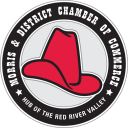 Tuesday Oct 14, 2014KamloonIn attendance:, Pat Schmidtke(President) Bruce Third (Vice-President),Cheryl Crick(Administrative Assistant)Ruth Murray(Director),Brenda Klassen(Director), Mabel Maxim(Director), Bill Recksiedler(Director) , Andy Anderson(Director),Melissa Marion, Kevin Hamblin, Joyce Comeault,  Dawn MorinExecutive MinutesMeeting Called to order at 12:15Agenda Presented By Pat SchmidtkeMotion Moved by Ruth MurrayMotion to accept agenda as presented by Bruce Third CARRIEDMinutesMoved by Mabel MaximMotion to accept minutes of the previous meeting Andy Anderson CARRIEDCorrespondence- Letter from Morris Multiplex- Bill for hosting websiteTreasurer Report- Brenda Klassen - Money still coming in from Manitoba Lotteries $300.00 for sponsorship of the band for Stampede Kick Off-Total Income:  $1724.84 Total Expenses:  $2381.04 Balance as of September 30, 2014 $7176.74Moved by Mabel Maxim, Ruth Murray 2nd. CarriedAdministrative Assistant Report- Cheryl CrickGeneral office duties, updating website and membershipMembership Report- Andy Anderson We are pleased to have 3 New Memberships this month to the Morris Chamber Of Commerce they are: Nordic Electrical Services, Quality Concepts, Mr. Electric of Pembina ValleyMoved by Mabel Maxim 2nd by Bruce Third CARRIEDExecutive Members Reports-None to report this monthMorris Multiplex Report- Melissa Marion She spoke about craft sale and space is now full.  Morris dinner theater will be Nov 14, 2014 and upcoming events.Old BusinessDelkab Meet & Greet-Kevin Hamblin spoke about how the planning for the Delkab Meet & Greet was proceeding. This will be happening on Friday Nov 21, 2014. It will be an invite only. The invitations are ready to be sent out. Cheryl will be getting them ready and mailing them out next week.Budget-Brenda has been working on the budget. She will email all executive with it and if you feel that you need to add or make changes please let her know. Budget meeting is set for Oct 28, 2014 at Kamloon.2014 Business Awards -Need to make sure we start to work on this and get the nominations in.AGM-Working on dates for AGM.New BusinessDinner Theater SponsorshipAs per the letter sent by the Morris Multiplex asking for a $3000.00 sponsorship for this event.  Much discussion went on about if this is something that the Morris Chamber wanted to get involved in.  It was decided that the Morris Chamber of Commerce will sponsor the Dinner Theater at a cost of $1500.00.  The Morris Chamber will also present its awards to the Business that night and a table will be purchased.Adjournment of meeting at 1:20Moved By Mabel MaximMotion to accept adjournment by Andy Anderson CARRIEDNext meeting Monday November 10, 2014 at Burkes Steak Pit